Возрастная категория 8-11 классыТворческий этап: конкурс экологических агитационных плакатов «Живи, Земля!»Сроки выполнения задания 11.03. – 18.03. 2024г (до 22.00 часов)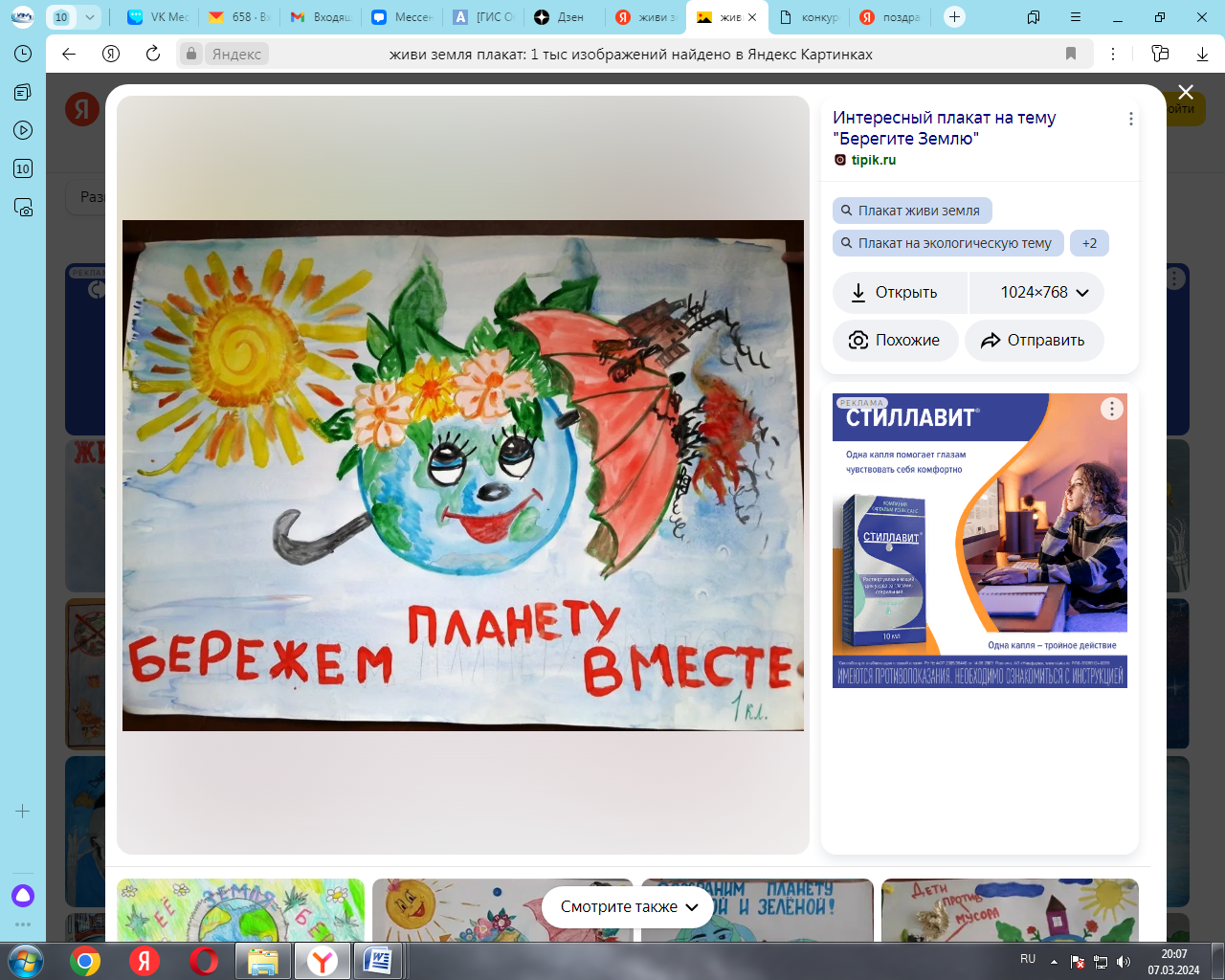 Плакат с детских лет всюду сопутствует нам, начиная с почтовой марки на конверте, до огромного баннера расположенного около нашего дома. Задача плаката – привлечь внимание людей к той или иной проблеме, сообщить им некую информацию, над которой стоит задуматься. Почему нужны плакаты экологического содержания? Давайте посмотрим вокруг себя. Человек загнал себя в пороховую бочку, обрек все живое на погибель. В отношениях между природой и человеком наступил кризис. Набатным колоколом в нашем современном обществе звучит слово «экология», ведь обстановка в области охраны окружающей среды становится с каждым годом всё более удручающей. Агитационный плакат — это броское, как правило, крупноформатное изображение, сопровождаемое кратким текстом (лозунгом, слоганом), сделанное в агитационных целях. Плакаты по экологии призваны привлечь внимание людей к проблемам охраны природы, помогают ощутить красоту и гармонию в природе, воспитывают экологическую культуру, ответственное отношение к природе. Задание второго этапа:Нарисуйте экологический агитационный плакат в рамках общей темы «Живи, Земля!»Требования к выполнению и  оформлению плаката:На Конкурс принимаются работы, выполненные средствами  изобразительного творчества: карандаш, пастель, акварель, гуашь и т.п. (кроме компьютерной графики).Не разрешается использование шаблонов, раскрасок и т.п.Содержание работы должно отвечать целям и задачам Проекта (Формирование экологического сознания, патриотизма, духовно-нравственной культуры).Работа должна быть выполнена в формате  А4 (210 х297 мм).Количество плакатов, принимаемых к рассмотрению, по одному от команды, заявленной в данной возрастной категории.Плакат должен быть:  ярким,  выразительным,  лаконичным по композиции, изображение должно сочетаться с кратким текстом (лозунгом). Плакат должен содержать рекламный лозунг (призыв) или слоган,  отражающий идею выбранной темы. Шрифт текста должен хорошо читаться и соответствовать содержанию плаката, создавая единую композицию,  должен привлекать к себе внимание.В правом  нижнем углу плаката должна быть этикетка размером 5 х 3 см, содержащая информацию об образовательном учреждении и названии команды.Сканы или фотографии работ (плакатов) направляются на электронный адрес проекта      proekt-IMC@yandex.ru    Изображение на фото (скане) должно быть четким. В теме письма указать «Плакат» и название команды, а в тексте письма должно быть:     – Название команды;     - Возрастная номинация;     – Образовательное учреждениеФото плаката имеет  название команды!Критерии оценивания№ Критерии оценки Содержание критериевКоличество баллов1 -Соответствие изображения на плакате теме конкурса; -Информативность плаката, наполняемость пространства;-Оригинальность сюжетно-образного решения (понятен смысл, раскрыта идея);-Яркость и выразительность;-Наличие и содержание этикеткиДо 10 баллов2Наличие лозунга (слогана)-Соответствие лозунга содержанию рисунка, его идее;-Экологическая направленность;-КреативностьДо 5 баллов3 Качество исполнения -Соответствие требованиям;- Эстетичность, аккуратность исполнения;-Соответствие возрастуОт 1 до 6 баллов4Технические требования-Соблюдение требований к оформлению и содержанию письма (см. П.9);-Соблюдение требований к фотоотчету: изображение на фото четкое (видны все элементы плаката и этикетка), сжатое, имеет название команды, прикреплено к письму отдельным файлом в формате JPEGДо 2-х балловДо 2 баллов  Максимально 25 баллов  Максимально 25 баллов  Максимально 25 баллов  Максимально 25 баллов